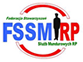 ZADANIA I ZASADY DZIAŁANIA 
 Komitetów Protestacyjnych
Zasady ogólne. Komitety Protestacyjne (dalej „Komitety”), są płaszczyzną współdziałania osób dotkniętych emerytalną ustawą represyjną 16 grudnia 2016 roku, jak również osób  zainteresowanych we wspieraniu nas  w działaniach zmierzających do wyłączenia tej emerytalnej ustawy z systemu prawa RP.  Uwzględniając uwarunkowania lokalne, samodzielnie określają formy i metody swojej aktywności organizacyjnej.  Decyduje o tym inwencja i pomysłowość  emerytów, rencistów i czynnych zawodowo obywateli skupionych w Komitetach i planujących działania zmierzające, jak pisano wyżej, w swoim docelowym kształcie do zmiany wspomnianej ustawy. Federacja Stowarzyszeń Służb Mundurowych RP, wychodząc naprzeciw oczekiwaniom, na zasadzie propozycji, wskazuje i będzie wskazywać możliwe kierunki działań, które po uwzględnieniu warunków lokalnych, mogą doprowadzić do osiągnięcia wyznaczonego celu. Nasze działania są długofalowe i będą trwały do osiągnięcia zamierzonego celu. Wyciągnęliśmy wnioski z braku podjęcia stosownych działań w 2009 roku, kiedy pierwszy raz obniżono nasze emerytury.(Uwaga! Prawdopodobne będą apele do Komitetów o realizację określonych zadań wynikających ze strategii i planów działań FSSM podejmowanych centralnie).Zadania szczegółowe. Powołanie do życia Komitetu Protestacyjnego przez grupy inicjatywne i zgłoszenie tego faktu na wskazany przez FSSMRP adres.emrent2016@gmail.com Celem zgłoszenia jest stworzenie formuły komunikacji z poszczególnymi Komitetami jak  i między nimi.Formułą organizowania winny być koła terenowe SEiRP, ZBFSOP, ZEIRP, ZŻWP,SBFCBŚ ale też,  biorąc pod uwagę fakt, że sposób zorganizowania emerytów i innych osób dotkniętych ustawą jest zróżnicowany, Komitety powinny również stanowić formę organizacji osób niezrzeszonych. Istotnym jest, aby bez względu na to co stanowi płaszczyznę podjęcia działalności Komitety powstawały w każdym mieście, w którym mieszkają osoby popierające ideę będącą podstawą powstania tej inicjatywy. Doceniając rolę stowarzyszeń emerytów służb mundurowych jesteśmy otwarci na każdą płaszczyznę organizacji Komitetów.(Uwaga! Komitety nie są bytem prawnym wymagającym zachowania procedur prawnych, np. rejestracji w KRS (wynikającej z ustawy Prawo o stowarzyszeniach - dot. tzw. „stowarzyszeń rejestrowych”), ani też wpisu do ewidencji prowadzonej przez starostę powiatu (wynikającego z rozdziału 6 ww. ustawy - dot. tzw. „stowarzyszeń zwykłych”).Naszym działaniom winna przyświecać zasada „ W jedności siła”. Bez względu na fakt co stanowi bazę powołania Komitetów należy:Podjąć wszelkie możliwe działania zmierzające do integracji na terenie działania Komitetu całego środowiska emerytów,  rencistów służb mundurowych oraz innych obywateli, dla których demokratyczne państwo prawa jest wartością nadrzędną, w tym:dotarcie i nawiązanie kontaktu również z osobami, które dotychczas nie były członkami stowarzyszeń emerytów i rencistów służb mundurowychuświadamianie emerytom i rencistom oraz ich rodzinom, że represje, które objęły obecnie część środowiska, wkrótce mogą objąć wszystkich pełniących służbę przed 1990 r. bez względu na jej okres. uświadomienie czynnym funkcjonariuszom, żołnierzom obywatelom, że nie można mieć zaufania do polityków, którzy łamią konstytucję, odbierają prawa nabyte,  wskazywanie na absolutną konieczność solidaryzmu grupowego i pozytywnego wpływania na swoje otoczenie społeczne, zarówno pod kątem uchylenia ustawy represyjnej, jak i przyszłych wyborów samorządowych, parlamentarnych 
i prezydenckich,dotarcie i nawiązanie współpracy z represjonowanymi prokuratorami, sędziami nauczycielami wszelkimi grupami społecznymi nie godzącymi się na łamanie prawa.  (Uwaga!  Proces integracji środowiska jest także elementem realizacji projektu FSSMRP „Policzmy się”, zależy nam na określeniu liczby osób czynnie wspierających nasze akcje.).Stworzenie bazy informacyjnej obejmującej osoby zdecydowane na przystąpienie do protestu. Baza ta powinna zawierać, oprócz danych kontaktowych, określenie form protestu,  do których poszczególne osoby będą gotowe przystąpić, np. protesty lokalne, centralne, pikiety, demonstracje, blokady oraz  inne formy protestu. Baza jest tworzona i wykorzystywana przez Komitet w planowaniu przedsięwzięć przewidzianych w Zadaniach. Podjęcie przygotowań, ( organizowanie się grup zbierających podpisy i określenie grup osób wspierających,) do zbierania 100 tys. podpisów pod projektem ustawy o zmianie ustawy  z dnia 18 lutego 1994 r. o zaopatrzeniu emerytalnym funkcjonariuszy Policji (…) (w zakresie określonym w ustawie represyjnej z dnia 16 grudnia 2016 r.), w ramach obywatelskiej inicjatywy ustawodawczej, poprzez powołanie w tym celu lokalnych komitetów i grup  inicjatywy obywatelskiej oraz przeprowadzenie samej akcji zbierania podpisów. Rozpoczęcie wstępnych przygotowań informacyjnych do wyborów samorządowych w 2018 r. (z uwzględnieniem możliwego udziału w nich przedstawicieli Komitetów),
Wizyty 2-3 osobowych grup – przedstawicieli Komitetu Protestacyjnego:w biurach poselskich posłów/posłanek:Klubów Parlamentarnych: PIS, PO, Nowoczesna, Kukiz’15 i PSL Kół Poselskich:  „Unii Europejskich Demokratów”, „Republikanie”, „Wolni i Solidarni” oraz posłów niezrzeszonych,  w biurach senatorskich senatorów PIS, senatorów PO oraz niezrzeszonych, tj. Marka Borowskiego, Grzegorza Napieralskiego oraz Lidii Staroń, zlokalizowanych na terenie działania danego Komitetu  .(Uwaga! Informacje dot. adresów biur poselskich i senatorskich na stronie www.sejm.gov.pl)Celem wizyt w biurach poselskich/senatorskich powinno być: bezpośrednie przedstawienie posłom/posłankom/senatorom zasadniczych argumentów i okoliczności dotyczących skali naruszeń Konstytucji RP i zasad tworzenia prawa, opisanych w opiniach prawnych dot. ustawy represyjnej oraz w Wystąpieniach FSSMRP skierowanych do  posłów i senatorów RP (Teksty opinii prawnych oraz wystąpień na internie internetowej  FSSM: www.fssm.pl);ewentualne wręczenie indywidualnych petycji dla posłów i senatorów, przygotowanych na podstawie faktografii przedstawionej w ww. Wystąpieniach. 
Nawiązanie, na poziomie lokalnym, bezpośrednich kontaktów z opozycyjnymi partiami politycznym, w tym także z SLD, (którego władze oficjalnie zadeklarowały wsparcie naszej sprawy) oraz  podjęcie współpracy z organizacjami pozarządowymi prowadzącymi działania w obronie demokracji i praw człowieka w Polsce. Rozważyć możliwość zawierania porozumień o współpracy z tymi organizacjami. Nawiązanie współpracy z samorządami lokalnymi i wspieranie ich na wszelkich możliwych polach aktywności. Rozważyć możliwość zawierania stosownych porozumień.Wypracowanie formuły obecności Komitetu Protestacyjnego w mediach lokalnych, współpracy z lokalnymi dziennikarzami  i  tą drogą informowanie opinii publicznej o sytuacji emerytów i rencistów służb mundurowych wynikającej z wejścia w życie ustawy represyjnej. Przedstawianie w prasie lokalnej przypadków obniżania świadczeń emerytalnych byłym funkcjonariuszom zaangażowanym w działania na rzecz lokalnych społeczności, wyróżniających się w pełnieniu służby, itp. Pokazanie w ten sposób, że emerytury nie są odbierane mitycznym „esbekom” ale ludziom do tej pory powszechnie szanowanym. Odkłamywanie mitów o emeryturach mundurowych.Podejmowanie działań w mediach „społecznościowych” (facebook, twitter), jako skutecznej formie reakcji na interesujące nas tematy. (bardzo ważne)Wspieranie osób nieradzących sobie z sytuacją związaną z obniżeniem świadczeń, informowanie Federacji o przypadkach drastycznych ( o próbach samobójczych, dramatach rodzinnych). Uruchamianie działań pozwalających na ujawnianie patologii władzy, łamania prawa przez polityków urzędników lokalnych oraz ich rodzin. O wszelkich przypadkach informować FSSMRP.Wskazanie i przesłanie do FSSMRP osób o krystalicznych życiorysach, których dotknie ustawa a zgodzą się na przedstawienie swoich osiągnięć w mediach. Bieżąca współpraca ze stowarzyszeniami zrzeszonymi w Federacji Stowarzyszeń Służb Mundurowych RP oraz wszelkimi organizacjami demokratycznego państwa prawa (KOD, Obywatele RP, Helsińska Fundacja Praw Człowieka, RPO itp.).Przygotowanie mentalne, chętnych, emerytów i rencistów do udziału a akcjach protestacyjnych organizowanych lokalnie i centralnie, w tym do:uczestnictwa w obchodach Święta Policji w dniu 24 lipca 2017 r., w miejscu 
i czasie centralnych uroczystości państwowych, pod sztandarami stowarzyszeń emeryckich oraz FSSMRP.uczestnictwa w obchodach Święta Wojska Polskiego w dniu 15 sierpnia 2017 r./,
w miejscu i czasie centralnych uroczystości państwowych pod sztandarami stowarzyszeń emeryckich oraz FSSMRP.uczestnictwa w dniu 16 września b.r. (w pierwszej, z całego cyklu), tzw. „miesięcznicy” ustawy represyjnej, tj. cyklicznej pikiecie przed Sejmem, każdego 16-ego dnia miesiąca, aż do uchylenia tej ustawy.  (Uwaga! „Miesięcznice” – pikiety powinny odbywać się w każdym mieście wojewódzkim, przed biurami zarządów okręgowych PIS lub biurami poselskimi/senatorskimi tej partii – w zależności od sytuacji. W trakcie pikiety wskazane wręczanie przedstawicielom oraz posłom i senatorom PIS podpisanych  petycji z żądaniem uchylenia ustawy represyjnej;  (Uwaga! Przewidujemy pomoc FSSMRP w zakresie przygotowania petycji).uczestnictwo, na zasadzie poparcia, w przedsięwzięciach organizowanych przez opozycyjne partie polityczne, grupy społeczne i zawodowe oraz  organizacje pozarządowe; wspieranie inicjatyw, np.  w zakresie obrony samorządności w Polsce, wymiaru sprawiedliwości czy tez systemu edukacji.Uwaga! Powyższa propozycja „ZADAŃ I ZASAD DZIAŁANIA” jest wskazaniem zasadniczego kierunku działania Komitetów Protestacyjnych. Zawsze istnieje możliwość ich modyfikacji stosownie do lokalnych uwarunkować społecznych i politycznych.                            / Zdzisław Czarnecki/                          Prezydent                         Federacji Stowarzyszeń Służb Mundurowych